MECHANICAL ENGINEERING WITH BIOENGINEERING EMPHASISMASTER PLAN AND ADVISING RECORDSTUDENT RESPONSIBILITIES (Please read before filling out Master Plan)1.	Students must send the Master Plan electronically to mech.engineering@sdsu.edu 2.	Transfer students must file the Master Plan before they can be considered for major status.3.	If a Master Plan is not filed as required above, you will not be allowed to register in subsequent ME classes.4.	Pre- and co-requisites will be enforced according to the catalog. Ensure all ME and GE requirements are met for graduation5.	You can select 3-5 units from Physics 197, Biology 212, Chemistry 201, and Chemistry 232 with 232(L).6.     Mechanical Engineering students are encouraged to take ME 496: Fluids Engineering, which is equivalent to AE 340.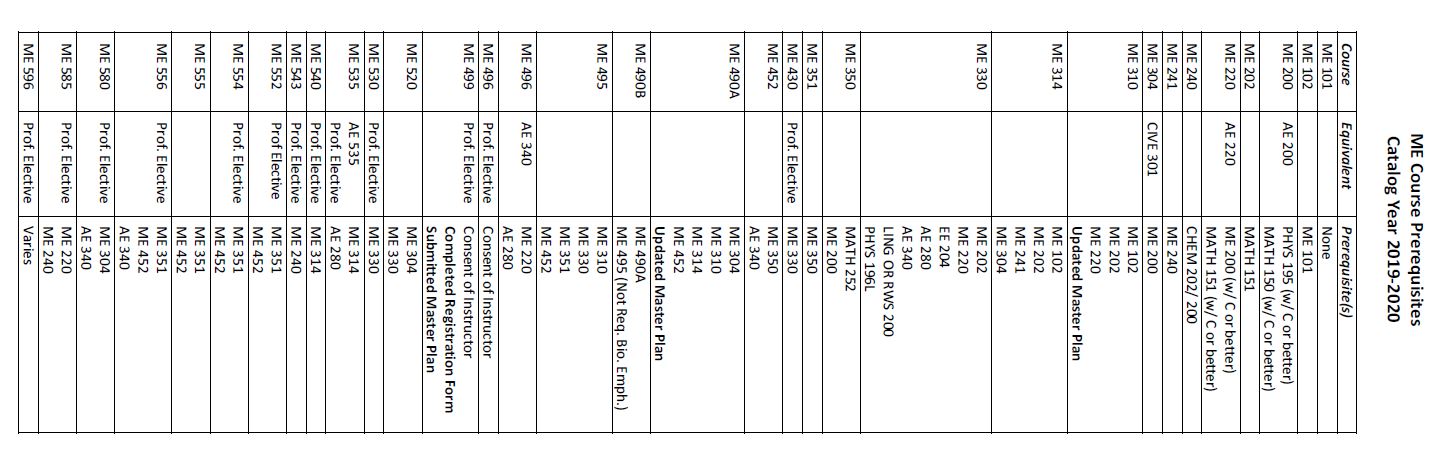 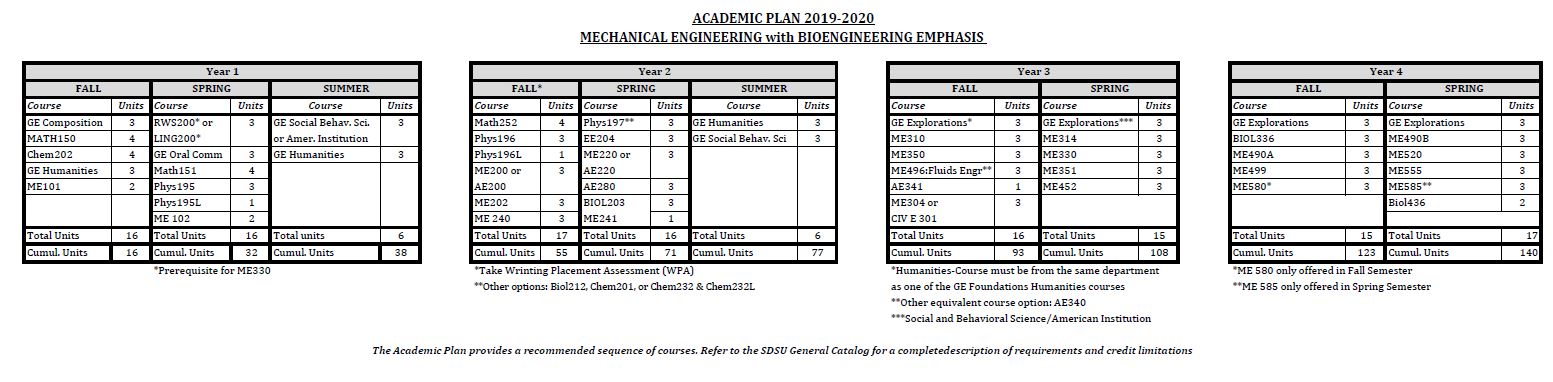 NAME: Last, First, InitialRed IDFirst Semester as ME MajorExpected Date of Graduation Phone NumberEmailCatalog YearSDSU COURSESSDSU COURSESTRANSFER COURSESTRANSFER COURSESTRANSFER COURSESADVISING RECORDADVISING RECORDADVISING RECORDADVISING RECORDADVISING RECORDADVISING RECORDADVISING RECORDADVISING RECORDADVISING RECORDADVISING RECORDADVISING RECORDADVISING RECORDREQUIRED COURSESGRADEEQUIVALENT COURSESCHOOLSCHOOLSEMESTERS AT SDSU (e.g., F19, or S20, or Su20)SEMESTERS AT SDSU (e.g., F19, or S20, or Su20)SEMESTERS AT SDSU (e.g., F19, or S20, or Su20)SEMESTERS AT SDSU (e.g., F19, or S20, or Su20)SEMESTERS AT SDSU (e.g., F19, or S20, or Su20)SEMESTERS AT SDSU (e.g., F19, or S20, or Su20)SEMESTERS AT SDSU (e.g., F19, or S20, or Su20)SEMESTERS AT SDSU (e.g., F19, or S20, or Su20)SEMESTERS AT SDSU (e.g., F19, or S20, or Su20)SEMESTERS AT SDSU (e.g., F19, or S20, or Su20)SEMESTERS AT SDSU (e.g., F19, or S20, or Su20)SEMESTERS AT SDSU (e.g., F19, or S20, or Su20)REQUIRED COURSESGRADEEQUIVALENT COURSESCHOOLSCHOOLF19S20F20S21F21S22S22S22F22S23CHEM 202 (4)MATH 150 (4)ME 101 (2)MATH 151 (4)ME 102 (2)PHYS 195 (3)PHYS 195L (3)LING or RWS 200 (3)MATH 252 (4)ME 200 (3)ME 202 (3)ME 240 (3)PHYS 196 (3)PHYS 196L (1)AE 280 (3)BIOL 203 (3)EE 204 (3)ME 220 (3)ME 241 (1)Refer to #5 aboveAE 340 (3) (refer to 6.)AE 341 (1)ME 304 (3)ME 310 (3)ME 350 (3)ME 314 (3)ME 330 (3)ME 351 (3)ME 452 (3)BIOL 336 (3)ME 490A (3)ME 499 (3)ME 580 (3)BIOL 436 (2)ME 490B (3)ME 520 (3)ME 555 (3)ME 585 (3)             Advisor's NameThis is not a legally-binding document. Advisors will do their best to assist students with course planning. It is the student's responsibility to ensure that they are following prerequisite and graduation guidelines.             Advisor's NameThis is not a legally-binding document. Advisors will do their best to assist students with course planning. It is the student's responsibility to ensure that they are following prerequisite and graduation guidelines.             Advisor's NameThis is not a legally-binding document. Advisors will do their best to assist students with course planning. It is the student's responsibility to ensure that they are following prerequisite and graduation guidelines.                                   Signature                                    Signature                                    Signature                                    Signature                                    Signature                                    Signature                                    Signature                  Date                 Date                 Date                 Date                 Date